    města Pelhřimova,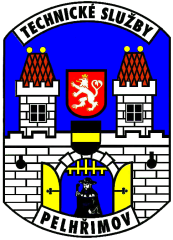                          příspěvková organizace    IČ 49056689,   DIČ  CZ 49056689           Myslotínská ulice 1740, 39301 Pelhřimov      Telefon 565/323138-9,fax.565325638                                                                          	JD Rozhlasy s.r.o.Horní Bečva                                                                         	756 57 Horní Bečva                                                                          	IČ 27797007Věc. Objednávka č.2022/IO/37Objednáváme u Vás dodání a montáž dvou kusů solárních svítidel EV3 1230 s GPS klasik do obce Lipice.Středisko 8350Smluvní cena … 76 600,- Kč s DPHTermín do…………2.9.2022Kopii naší objednávky přiložte k Vaší faktuře.Faktura musí obsahovat následující text čestného prohlášení: „Vystavitel tohoto daňového dokladu čestně prohlašuje, že není v insolvenčním řízení, a že se zavazuje zde vyčíslenou DPH uhradit včas a řádně příslušnému správci daně.“ Prohlášení bude uvedeno nad závěrečnou signací dokladu nebo bude znovu podepsáno.V Pelhřimově dne 28.4.2022Zpracoval…………………………..xxxSchválil: ……………………………             			Ing. Eva Hamrlová                                              		Ředitelka TSMP 		                Dobrý den, potvrzujeme přijetí objednávky. Ohledně termínu doručení sloupů, v případě, že jsou předmětem Vaší objednávky, Vás bude kontaktovat firma Kooperativa VOD, která vyřizuje dopravu sloupů. Poté naplánujeme betonáž a následně montáž svítidel.S pozdravem a přáním hezkého dne, Obchodní oddělení JD ROZHLASY s.r.o.Tato zpráva byla generovaná automaticky, prosím, neodpovídejte na ni. Pro informace a dotazy k objednávce použijte následující adresu a tel. číslo: hrabcak@jdrozhlasy.cz, +420 774 812 916 